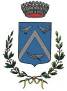 	                      COMUNE DI TRIUGGIO	                                                          Provincia di Monza e Brianza_l_ sottoscritt___________________________________________________________                                                                  (cognome e nome)CHIEDEDi poter svolgere l’incarico di rilevatore per il Censimento Permanente della Popolazione e delle abitazioni– anno 2021.A tal fine, sotto la propria responsabilità, ai sensi degli artt. 46 e 47 del T.U. n.445 del 28.12.2000, consapevole delle sanzioni penali previste dall’art. 76 del citato T.U. per ipotesi di falsità in atti ed in caso di dichiarazioni mendaci, dichiara:di essere nat_ a	prov	il   	C.F. ________________________________________________________di essere residente a			prov	in via		n.	tel.  			di avere recapito a			prov	in via		n.	tel.  			mail __________________________________________ cell__________________________di essere cittadino/a  	di essere in possesso del documento d’identità (allegare fotocopia)  	di godere dei diritti politicidi non avere riportato condanne penalidi non avere procedimenti penali in corsodi avere buona conoscenza nell’uso del computerdi avere ottima conoscenza, parlata e scritta, della lingua italianadi essere in possesso del seguente diploma di scuola media superiore  	 	conseguito in datapresso	con votazione  	di essere in possesso del seguente diploma universitario/laurea  	 	conseguito in datapresso	con votazionedi essere a conoscenza che la funzione di rilevatore costituisce conferimento di incarico temporaneo con carattere di collaborazione occasionaledi essere disponibile ad operare in qualsiasi zona del territorio del Comune di Triuggiodi essere:disoccupatostudentecasalingalavoratore a tempo determinatodipendente del Comune di Triuggiodi avere svolto le seguenti indagini con conto dell’ISTAT:Autorizzo, ai sensi e per gli effetti ai sensi del Regolamento UE 679 del 27 Aprile 2016 il  al trattamento dei miei dati personali ai fini della presente procedura selettiva o, in caso di favorevole superamento della selezione pubblica, ai fini della costituzione del rapporto di lavoro, dando atto che l’ambito della diffusione dei dati sarà limitato ai soggetti che intervengono nella procedura concorsuale e di eventuale assunzione. Data __________________                                                         firma__________________________________________Ai sensi dell’Art. 39 del D.Lgs. 445/2000, la sottoscrizione della presente domanda non è soggetta ad autenticazione. E’ necessario allegare copia fotostatica di un documento d’identità in quanto il presente modello contiene dichiarazione sostitutiva di atto di notorietà ai sensi art. 47 D.Lgs. 445/2000. Descrizione Indagine Ente presso il quale si è svolta l’indaginePeriodo dal   alRiservato Ufficio